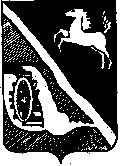 АДМИНИСТРАЦИЯ ШЕГАРСКОГО РАЙОНАТОМСКОЙ ОБЛАСТИП О С Т А Н О В Л Е Н И Е29.12.2020	№ 1132с. МельниковоВ связи с изменением программных мероприятий, ПОСТАНОВЛЯЮ:1. Внести в постановление Администрации Шегарского района от 29.09.2016 № 589 «Об утверждении муниципальной программы «Доступная среда на период 2017 - 2020 годы» следующие изменения:1.1. планируемые результаты реализации муниципальной программы изложить в новой редакции, согласно приложению № 1 к данному постановлению  2. Разместить настоящее постановление в средствах массовой информации и  на официальном сайте муниципального образования «Шегарский район».  3. Настоящее постановление вступает в силу с момента его подписания.  4. Контроль за исполнением настоящего постановления возложить на заместителя Главы Шегарского района по социальной сфере Т.В. Звереву.Глава Шегарского района						    А.К. МихкельсонЧитиа Ю.А.2-12-60Приложение  №1 к Постановлению Администрации Шегарского района №          от              2020  3.  ПЛАНИРУЕМЫЕ  РЕЗУЛЬТАТЫ РЕАЛИЗАЦИИ МУНИЦИПАЛЬНОЙ ПРОГРАММЫ "Доступная среда на период 2017-2020 годыО внесении изменений в постановление Администрации Шегарского района от 29.09.2016 г. № 589 «Об утверждении муниципальной программы «Доступная среда на период 2017 - 2020 годы» (в редакции от 25.07.2017 № 604; от 24.05.2018 № 393, 27.02.2019 №182, 27.09.2019 № 780, 30.12.2019 № 1055, 09. 09. 2020 № 802) N 
п/пЗадачи,     
направленные
на достижение
целиКоличественные  и/или качественные  
целевые показатели, характеризующие
достижение   целей и решение
задачЕдиница 
измеренияИсточник  информации для расчётаБазовое     
значение    
показателя 
(на начало  
реализации)Планируемое значение показателя по годам реализацииПланируемое значение показателя по годам реализацииПланируемое значение показателя по годам реализацииПланируемое значение показателя по годам реализации N 
п/пЗадачи,     
направленные
на достижение
целиКоличественные  и/или качественные  
целевые показатели, характеризующие
достижение   целей и решение
задачЕдиница 
измеренияИсточник  информации для расчётаБазовое     
значение    
показателя 
(на начало  
реализации)2017 год2018 год2019 год2020год12345678991.Мероприятия, направленные  на формирование нормативной правовой базыПроведение паспортизации объектов социальной инфраструктуры и услуг в приоритетных сферах жизнедеятельности инвалидов и других маломобильных групп населенияДоля объектов, на которые составлены паспорта10%----2.Мероприятия, направленные на повышение уровня доступностиПроведение ремонта жилых помещений инвалидов. Улучшение бытовых условий инвалидов, в т.ч. ремонт и устройство электрических, водопроводных, тепловых и канализационных сетейЧел.231--2.Мероприятия, направленные на повышение уровня доступностиДоступность приоритетных объектов социальной инфраструктуры  в сфере культурыКол-во объектов1----2.Мероприятия, направленные на повышение уровня доступностиДоступность приоритетных объектов социальной инфраструктуры  в сфере образованияКол-во объектов1----2.Мероприятия, направленные на повышение уровня доступностиДоступность объектов в сфере потребительского рынкаКол-во объектов0----2.Мероприятия, направленные на повышение уровня доступностиДоступность административных зданийКол-во объектов0----2.Мероприятия, направленные на повышение уровня доступностиУстройство специально отведенных парковочных мест для автотранспорта инвалидов на парковкахКол-во объектов0----2.Мероприятия, направленные на повышение уровня доступностиДоля специалистов сферы образования, культуры, физической культуры и спорта, прошедших специальную подготовку для работы с инвалидами Чел.3155413.Мероприятия по предоставлению услуг по культурной, спортивно-оздоровительной и социальной реабилитации 3.1. Проведение ежегодного фестиваля для инвалидов «Преодолей себя», Количество человек56606060-3.Мероприятия по предоставлению услуг по культурной, спортивно-оздоровительной и социальной реабилитации 3.2. Проведение ежегодной Декады инвалидовКоличество человек4505005005001504.Формирование благоприятного общественного мнения в отношении инвалидов через СМИ и интернетИнформационное освещение проблем инвалидовКоличество выпущенных материалов66662